Publicado en  el 13/12/2013 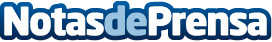 Red Eléctrica adjudica la capacidad de intercambio eléctrico de España con Francia para el 2014En su función de Operador del Sistema Eléctrico Español, Red Eléctrica de España (REE) celebró ayer la subasta anual de capacidad de intercambio de la interconexión España-Francia, para el año 2014. En estas subastas los agentes acreditados pueden obtener el derecho para utilizar la capacidad de intercambio disponible entre ambos sistemas eléctricos, mediante la presentación de ofertas, en todas y cada una de las horas del año.Datos de contacto:REENota de prensa publicada en: https://www.notasdeprensa.es/red-electrica-adjudica-la-capacidad-de_1 Categorias: Otras Industrias http://www.notasdeprensa.es